АДМИНИСТРАТИВНАЯ ПРОЦЕДУРА № 8.1.10Принятие решения о переводе нежилого помещения в жилое***** Предоставляется заявителем по запросу местного исполнительного комитета в случае принятия решения, не связанного с отказом в осуществлении административной процедуры.Документы и (или) сведения, представляемые гражданином для осуществления административной процедурызаявлениетехнический паспорт и документ, подтверждающий право собственности, право хозяйственного ведения или оперативного управления на нежилое помещениеписьменное согласие всех собственников нежилого помещения, находящегося в общей собственностиписьменное согласие третьих лиц – в случае, если право собственности на переводимое нежилое помещение обременено правами третьих лицплан-схема или перечень (описание) работ по реконструкции нежилого помещения, составленный в произвольной формеРазмер платы, взимаемой при осуществлении административной процедурыбесплатноМаксимальный срок осуществления административной процедуры15 дней, а в случае запроса документов и (или) сведений от других государственных органов, иных организаций – 1 месяцСрок действия справки, другого документа (решения), выдаваемых (принимаемого) при осуществлении административной процедуры 	бессрочноК сведению граждан!С вопросами по осуществлению данной административной процедурыВы можете обратиться:в службу «Одно окно» райисполкома: г. Осиповичи, ул.Сумченко, 33, тел. (802235) 66191, 56998, 56614, 27786, 142Режим работы: понедельник с 8.00 до 20.00вторник-пятница с 8.00 до 17.00К сведению граждан!С вопросами по осуществлению данной административной процедурыВы можете обратиться:в службу «Одно окно» райисполкома: г. Осиповичи, ул.Сумченко, 33, тел. (802235) 66191, 56998, 56614, 27786, 142Режим работы: понедельник с 8.00 до 20.00вторник-пятница с 8.00 до 17.00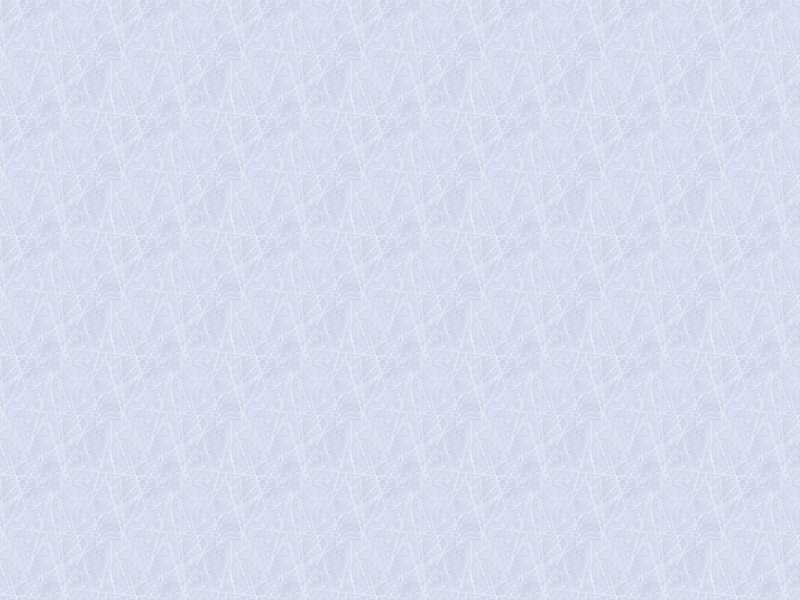 